О порядке выполнения технологических, технических и других мероприятий, связанных с технологическим присоединением к электрическим сетямВ рамках выполнения мероприятий по технологическому присоединению (далее по тексту ТП), предусмотренных ТП сетевая организация выполняет технологические, технические и иные мероприятия, обеспечивающие осуществление ТП энергопринимающих устройств заявителя к электрической сети сетевой организации. Порядок и перечень необходимых технических, технологических и иных мероприятий определяется индивидуально при подготовке технических условий для каждого из заявителей исходя из требований, в том числе нормативно-технической и иной документации (перечень документации).Нормативные документы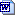 